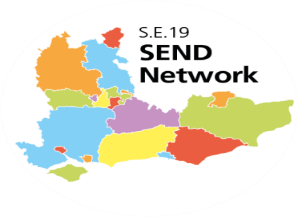 SE19 SEND Strategic Leads Meeting15/11/23Notes of meetingAttendanceLASheelagh SullivanSE19 SEND Programme LeadJulia KatherineSurreyLiz KempPortsmouthAlistar HinesHantsBeth ArmstrongEast SussexLeanne DayDfELaura TimmsHantsNeil HoskinsonSloughSally Furness WokinghamCatherine ClarkeOxfordshireNathan CaineEast SussexVictoria CourtisMilton Keynes Samantha CaleySloughRoxanna GlennonBrighter Future ChildrenMark EvansEvans Consulting Lauren StoneSDSAItemNotesWelcome/ApologiesApologise received from Len Brazier (Slough).Request to up-date Sheelagh and Lauren with any changes to LA SEND leadership. We would like to keep the circulation list up-to-dateUpdatesi) Individual LAs (including feedback tips from Surrey’s recent inspection)ii)Regional Updatesiii) National – recent publications listed below:(iv) Change Programme Item (i) Surrey shared their inspection experience with colleagues:They had project manager create logistics plan.Hosted nine different inspectors over the course of three weeks.Only five individuals were able to upload document onto inspector’s website, which included two members from health – which presented as a challenge for Surrey so granted an extra member to support the upload of documents.Parent/Carer forums raised questions about framework as they were under impression they would meet inspectors. This was clarified through website video modification.Face-to-face pre-meetings and debriefs for information were conducted to promote positive teamwork. Daily check-ins were held with managers and open sessions for all across the partnership, facilitated via Teams.Ran a ‘speed date’ session with inspectors to display the breadth of work across partnerships.ACTION: Request for everyone to share governance structures around inspectionsProposal to use addition regional grant to take forward SEND workforce activity agreed. Initial activity – Operational SEND teams survey. Mark Evans presented plans and will up-date at next meeting. Courageous Conversations framework shared. Volunteers to be peer reviewers or engage in CC activity sought. Bucks will carry out a CC at the end of January. Action _ LAs to consider Courageous Conversations involvement and identify potential peer reviewers.Item (iii)National updates shared:EHE reviewRobin Walker’s response to SEND Improvement Plan-Change Programme updates shared by Liz Kemp:Received guidance from the DfE providing more clarity for the Programme directions.Experimenting with a new dashboard, seeking feedback on its effectiveness.Focus on engaging mainstream schools in inclusion plans urged to liaise with colleagues for guidance.Plan is to involve all LA’s in process as the programme progresses.More news after Xmas when directions/scope of work will be clearer. LAC Cross border arrangementsJulia Katherine shared paper explaining changes resulting from amended guidelines issued in August 23. LAs discussed some of the current challenges. MOU around inter-LA placements to be refreshed to cover changes. LAs agreed that existing MOU could still be honoured apart from arrangements around LAC responsibilities.Agreement – that issues between LAs should not cause delays in the placement of CYP who are LAC.Request to raise new challenges with DCS group (or other senior leader groups)Action: Sheelagh to investigate raising LAC issue in other LA senior leaders groupsAOBNo AOB raisedFuture meetingsNext meeting date: 24th January 2024Future topics:Please send any items or questions and queries you would like to discuss with colleagues to Sheelagh Sullivan at sheelagh.sullivan@outlook.com.Future topics:Please send any items or questions and queries you would like to discuss with colleagues to Sheelagh Sullivan at sheelagh.sullivan@outlook.com.